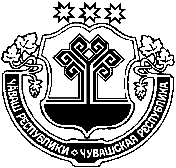 
Об утверждении межведомственной комиссии по приемке оздоровительных лагерейВ соответствии с Федеральным законом от 06 октября 2003 г. N 131-ФЗ "Об общих принципах организации местного самоуправления в Российской Федерации", постановлением Кабинета Министров Чувашской Республики от 2 марта 2012 года N 70 "Об организации отдыха детей, их оздоровления и занятости в Чувашской Республике", администрация Цивильского района Чувашской Республики постановляет:1. Создать муниципальную межведомственную приемочную комиссию организаций отдыха детей и их оздоровления в Цивильском районе Чувашской Республики.2. Утвердить:- Порядок работы межведомственной приемочной комиссии организаций отдыха детей и их оздоровления в Цивильском районе Чувашской Республики (приложение № 1);- Состав муниципальной межведомственной приемочной комиссии организаций отдыха детей и их оздоровления в Цивильском районе Чувашской Республики (приложение № 2).3. Контроль за выполнением настоящего постановления возложить на отдел образования и социального развития администрации Цивильского района Чувашской Республики. 4. Настоящее постановление вступает в силу после его официального опубликования (обнародования) и распространяет свое действие на правоотношения, возникшие с 01 июня 2022 года.Глава администрации                                                                       С.Ф. БеккерПриложение N 1Утвержден
Постановлением администрации
Цивильского района Чувашской Республики
от 01.07. 2022 г. N 367Порядок
работы межведомственной приемочной комиссии организаций отдыха детей и их оздоровления в Цивильском районе Чувашской РеспубликиI. Общие положения1.1. Межведомственная приемочная комиссия организаций отдыха детей и их оздоровления в Цивильском районе Чувашской Республики (далее – Комиссия, лагерь) формируется с целью определения готовности лагерей к функционированию в летний период, вынесения заключения и разрешения на их открытие.1.2. В состав Комиссии входят представители:- отдела образования и социального развития администрации Цивильского района;- отдела строительства и ЖКХ администрации Цивильского района;- отдела имущественных и земельных отношений администрации Цивильского района;- специалисты территориального отдела Управления Роспотребнадзора по Чувашской Республике – Чувашии в Цивильском районе;- специалисты ОНД по Цивильскому району Управления надзорной деятельности и профилактической работы Главного управления МЧС России по Чувашской Республике;- специалисты Бюджетного учреждения «Цивильский ЦСОН" Минтруда Чувашии;- специалисты отдела социальной защиты населения Цивильского района;- специалисты межмуниципального отдела МВД России "Цивильский";- специалисты Цивильского ОВО – филиала Федерального казенного учреждения «Управление вневедомственной охраны войск национальной гвардии Российской Федерации по Чувашской Республике»;- специалисты БУ ЧР «Цивильская центральная районная больница» Министерства здравоохранения Чувашской Республики;- сотрудники прокуратуры Цивильского района.1.3. В своей деятельности Комиссия руководствуется федеральными законами, постановлениями Правительства Российской Федерации, Чувашской Республики, постановлениями и распоряжениями администрации Цивильского района, санитарными правилами и нормами, инструкциями по противопожарной безопасности, другими нормативными правовыми актами и настоящим Порядком.1.4. Основными задачами Комиссии являются:- осуществление контроля за созданием условий, обеспечивающих жизнедеятельность лагеря и безопасность детей;- проверка выполнения предписаний органов государственного контроля и надзора;- определение качества реализуемых программ деятельности лагеря и соответствие форм, методов и средств при проведении смены возрасту, интересам и потребностям детей.II. Компетенции Комиссии2.1. Проводит всестороннюю оценку лагеря, в том числе территории, спортивных сооружений на предмет готовности к открытию.2.2. Проверяет эксплуатационное состояние подъездных путей к лагерю.2.3. Проверяет документацию, подтверждающую готовность лагеря к открытию, в том числе заключение органов государственного надзора и контроля, государственной инспекции труда, штатное расписание, документы о готовности источников водоснабжения, технологического и холодильного оборудования на пищеблоке, договоры на поставку продуктов питания, вывоз отходов и т.д.2.4. Оценивает наличие и содержание досуговых программ деятельности лагеря, их соответствие возрастным и индивидуальным особенностям детей.2.5. Вносит предложения по устранению выявленных замечаний, определяет сроки их устранения. По результатам проверки составляет акт приемки, который подписывается всеми членами Комиссии. Комиссия дает заключение о готовности лагеря либо в случае его неготовности определяет дату повторной приемки. Заключение о готовности лагеря подписывают все члены Комиссии.Приложение N 2Утвержден
Постановлением администрации
Цивильском района Чувашской Республики
от 01.07. 2022 г. N 367Состав
муниципальной межведомственной приемочной комиссии организаций отдыха детей и их оздоровления в Цивильском районе Чувашской Республики1. Волчкова А.В. – заместитель главы администрации - начальник отдела образования и социального развития администрации Цивильского района Чувашской Республики, (председатель комиссии);2. Николаев А.Л. – начальник имущественных и земельных отношений администрации Цивильского района Чувашской Республики, (заместитель председателя комиссии);3. Степанова М.Э. - методист отдела образования и социального развития администрации Цивильского района Чувашской Республики, (секретарь комиссии);4. Ильина Н.М. - директор Бюджетного учреждения «Цивильский ЦСОН" Минтруда Чувашии (по согласованию);5. Трофимова С.Л. - и.о. начальника отдела Территориального отдела Управления Роспотребнадзора по Чувашской Республике - Чувашии в Цивильском районе (по согласованию);6. Пискарев А.Н. - начальник отделения надзорной деятельности и профилактической работы по Цивильскому району управления надзорной деятельности и профилактической работы Главного управления МЧС России по Чувашской Республике - Чувашии (по согласованию);7. Матвеева Е.А. – начальник отдела социальной защиты населения Цивильского района (по согласованию);8. Авдеев И.Н. – начальник межмуниципальный отдел МВД России "Цивильский" (по согласованию);9. Михайлов И.О. – начальник ПЦО Цивильского ОВО – филиала Федерального казенного учреждения «Управление вневедомственной охраны войск национальной гвардии Российской Федерации по Чувашской Республике» (по согласованию);10. Спиридонова А.А. – главный врач БУ ЧР «Цивильская центральная районная больница» Министерства здравоохранения Чувашской Республики (по согласованию);11. Михайлов И.А. – начальник отдела строительства и ЖКХ администрации Цивильского района (по согласованию);12. Волгарев Ю.В. – помощник прокурора Цивильского района (по согласованию).13. Андреев А.В. – начальник отделения ГИБДД межмуниципального отдела МВД России "Цивильский" (по согласованию).Заместитель главы администрации - начальник отдела образования и социального развития администрации Цивильского района                                                                                          А.В.Волчкова«    » июля 2022 годаГлавный специалист-эксперт  юридической службы администрации Цивильского района                                           Д.Р.Варфоломеева«    » июля 2022 годаМетодист по УВР отдела образования и социального развития администрации Цивильского района                                                  М.Э.Степанова«    » июля 2022 годаЧӐВАШ РЕСПУБЛИКИ ҪӖРПӲ РАЙОНӖ ЧУВАШСКАЯ РЕСПУБЛИКА  ЦИВИЛЬСКИЙ РАЙОН ҪӖРПӲ РАЙОН АДМИНИСТРАЦИӖ  ЙЫШӐНУ 2022 ҫ. утă уйăхĕн - мӗшӗ 01 № 367  Ҫӗрпӳ хули АДМИНИСТРАЦИЯ ЦИВИЛЬСКОГО РАЙОНА ПОСТАНОВЛЕНИЕ 01 июля 2022 года № 367г. Цивильск 